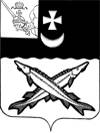 АДМИНИСТРАЦИЯ БЕЛОЗЕРСКОГО МУНИЦИПАЛЬНОГО ОКРУГА ВОЛОГОДСКОЙ ОБЛАСТИП О С Т А Н О В Л Е Н И ЕОт  16.05.2023  № 595Об установлении порядка определения (подбора) уполномоченных газоснабжающих организаций - поставщиков сжиженных углеводородных  газов для бытовых нужд населения Белозерского муниципального округа по регулируемым ценамВ соответствии с п.4 ч.1 ст.16 Федерального закона от 06.10.2003 № 131-ФЗ «Об общих принципах организации местного самоуправления в Российской Федерации», в целях организации газоснабжения населения округа сжиженным углеводородным газом, ПОСТАНОВЛЯЮ:Установить Порядок определения (подбора) уполномоченных газоснабжающих организаций - поставщиков сжиженных углеводородных  газов для бытовых нужд населения Белозерского муниципального округа по регулируемым ценам согласно приложению к настоящему постановлению.Признать утратившим силу постановление администрации Белозерского муниципального района от 03.10.2022 № 349 «Об установлении порядка определения (подбора) уполномоченных газоснабжающих организаций - поставщиков сжиженных углеводородных  газов для бытовых нужд населения Белозерского муниципального района по регулируемым ценам».Контроль за исполнением настоящего постановления оставляю за собой.Настоящее постановление подлежит опубликованию в газете «Белозерье» и размещению на сайте Белозерского муниципального округа в информационно-телекоммуникационной сети «Интернет».Глава округа                                                                            Д.А. СоловьевПриложение  к постановлениюадминистрации округаот 16.05.2023 № 595ПОРЯДОК ОПРЕДЕЛЕНИЯ (ПОДБОРА) УПОЛНОМОЧЕННЫХ ГАЗОСНАБЖАЮЩИХ ОРГАНИЗАЦИЙ - ПОСТАВЩИКОВ СЖИЖЕННЫХ УГЛЕВОДОРОДНЫХ  ГАЗОВ ДЛЯ БЫТОВЫХ НУЖД НАСЕЛЕНИЯ БЕЛОЗЕРСКОГО МУНИЦИПАЛЬНОГО ОКРУГА ПО РЕГУЛИРУЕМЫМ ЦЕНАМ
1. Общие положения1.1. Порядок определения (подбора) уполномоченных газоснабжающих организаций - поставщиков сжиженных углеводородных  газов для бытовых нужд населения Белозерского муниципального округа по регулируемым ценам, устанавливает процедуру определения уполномоченных газоснабжающих организаций по Белозерскому муниципальному округу Вологодской области (далее - Порядок).1.2. Организацию определения газоснабжающих организаций, уполномоченных на поставку сжиженных углеводородных газов (далее - СУГ) для бытовых нужд населения Белозерского муниципального округа по регулируемым ценам (далее - уполномоченные газоснабжающие организации), осуществляет администрация Белозерского муниципального округа  (далее - уполномоченный орган).1.3. Определение (подбор) уполномоченных газоснабжающих организаций осуществляется посредством проведения уполномоченным органом конкурса (далее - отбор). Участие в отборе могут принять газоснабжающие организации, представившие заявку, оформленную в соответствии с требованиями, установленными Порядком (далее - участники отбора).
2. Требования к участникам отбораДля участия в отборе организации представляют в уполномоченный орган следующие документы:- заявку на участие в отборе в произвольной форме на имя руководителя уполномоченного органа с указанием фамилии, имени и отчества руководителя организации, представившей заявку, контактного лица, телефонов и перечня прилагаемых к ней документов;- выписку из Единого государственного реестра юридических лиц, полученную не ранее чем за тридцать календарных дней до дня подачи заявки;- копии учредительных документов организации и всех изменений к ним;- справку об исполнении обязанности по уплате налогов, сборов, пеней, штрафов, процентов;- копию приказа о назначении (протокола об избрании) руководителя организации;- копию лицензии на осуществление деятельности по эксплуатации взрывопожароопасных производственных объектов (при наличии и (или) эксплуатации взрывопожароопасных производственных объектов);- информацию об объеме СУГ с указанием количества абонентов по муниципальным образованиям округа, который участник отбора имеет возможность поставить потребителям Белозерского муниципального округа;- копии документов, подтверждающих наличие специализированного транспортного средства, отвечающего требованиям по перевозке СУГ автомобильным транспортом, или копия договора перевозки СУГ;- копии документов, подтверждающие наличие собственного оборудования по ремонту и техническому освидетельствованию баллонов, или копия договора со специализированной организацией;- копии документов, подтверждающие право собственности или право пользования имуществом (наличие газонаполнительных станций и специализированных складов для хранения баллонов), необходимым для обеспечения наполнения (заправки) баллонов и автоцистерн, а также хранения баллонов;- сведения о наличии абонентских (диспетчерских) служб по приему и регистрации заявок населения, а также аварийно-диспетчерских служб, осуществляющих круглосуточную работу, включая выходные и праздничные дни;- сведения о наличие обменного фонда баллонов;- сведения о наличии оборудования по взвешиванию автоцистерн или договора со специализированной организацией;- сведения о наличии оборудования по взвешиванию заправленных баллонов.Копии предоставляемых документов должны быть прошиты, пронумерованы, заверены подписью руководителя или уполномоченного должностного лица и печатью организации (при наличии).
3. Порядок и критерии отбора3.1. Отбор уполномоченных газоснабжающих организаций осуществляется один раз в три года.3.2. В целях проведения отбора уполномоченный орган осуществляет следующие функции:3.2.1. Образует комиссию по отбору уполномоченных организаций по поставке сжиженных углеводородных газов для бытовых нужд населения Белозерского муниципального округа (далее - комиссия). Состав комиссии утверждается постановлением уполномоченного органа.3.2.2. Определяет дату, время начала и окончания приема заявок.3.2.3. Размещает на своем официальном сайте округа в информационно-телекоммуникационной сети «Интернет» извещение об отборе, протоколы заседаний комиссии, в которых отражены результаты отбора. Извещение об отборе должно содержать следующие сведения:- наименование отбора;- критерии отбора;- наименование и адрес уполномоченного органа, контактное лицо с указанием номера телефона;- перечень документов, предоставляемый участником отбора в соответствии с Порядком;- дату, время начала и окончания приема заявок и прилагаемых к ним документов.
3.2.4. Осуществляет прием, регистрацию и хранение заявок.
3.2.5. Информирует участников отбора о результатах отбора.3.3. Прием документов осуществляется в течение 15 календарных дней со дня размещения на официальном сайте уполномоченного органа извещения о проведении отбора.3.4. Уполномоченный орган регистрирует заявки по мере их поступления в журнале регистрации входящих документов и проверяет полноту (комплектность) документов.3.5. Основанием для отказа в принятии заявки к рассмотрению является представление неполного перечня документов, указанных в разделе 2 Порядка, а также несоответствие их установленным требованиям к оформлению.В случае отказа в принятии заявки к рассмотрению уполномоченный орган направляет газоснабжающей организации уведомление об отказе с указанием причины отказа не позднее 14 календарных дней со дня регистрации заявки.3.6. Участник отбора может отозвать заявку при условии, что уполномоченный орган получил соответствующее письменное уведомление об отзыве заявки, направленное участником отбора до начала рассмотрения заявок комиссией (далее - уведомление об отзыве заявки).На уведомлении об отзыве заявки делается отметка: «Отзыв заявки на участие в отборе уполномоченных газоснабжающих организаций по поставке сжиженных углеводородных газов для бытовых нужд населения Белозерского муниципального округа».3.7. Заявки, представленные на отбор, не возвращаются.3.8. В случае если заявитель ранее постановлением администрации округа об определении уполномоченной газоснабжающей организации (далее - постановление администрации округа) был определен уполномоченной газоснабжающей организацией и не был лишен указанного статуса в соответствии с пунктом 4.3 настоящего Порядка, то для участия в отборе такой заявитель представляет в уполномоченный орган заявку на участие в отборе в произвольной форме на имя руководителя уполномоченного органа с указанием фамилии, имени и отчества руководителя организации, представившей заявку, контактного лица, телефонов, а также сведений о договорах на снабжение населения муниципальных образований Белозерского муниципального округа СУГ, сведений о договорах на поставку СУГ по оптовой регулируемой цене за год, предшествующий дате начала отбора. Иные документы, предусмотренные разделом 2 настоящего Порядка, представляются таким заявителем, если с даты предыдущего отбора в них произошли изменения.3.9. Заявки, поступившие в уполномоченный орган по истечении установленного срока приема заявок, не рассматриваются.3.10. Уполномоченный орган передает заявки на рассмотрение Комиссии в течение 3 рабочих дней после окончания установленного срока приема заявок и определяет дату и время проведения отбора.Уполномоченный орган размещает информацию о месте, дате и времени проведения отбора (подведения итогов отбора) на своем официальном сайте в информационно-коммуникационной сети Интернет не менее чем за 3 рабочих дня до даты проведения отбора.3.11. Отбор осуществляет комиссия не позднее 10 календарных дней со дня передачи уполномоченным органом заявок и документов на рассмотрение комиссии.3.12. Комиссия рассматривает поступившие заявки и осуществляет отбор по следующим критериям:3.12.1. Наличие лицензии на осуществление деятельности по эксплуатации взрывопожароопасных производственных объектов (при наличии и (или) эксплуатации взрывопожароопасных производственных объектов).3.12.2. Наличие абонентских (диспетчерских) служб, обеспечивающих прием и регистрацию заявок населения, а также аварийно-диспетчерских служб, осуществляющих круглосуточную работу, включая выходные и праздничные дни.3.12.3. Наличие специализированных складов для хранения баллонов.3.12.4. Наличие газонаполнительных станций.3.12.5. Наличие специализированного транспортного средства, отвечающего требованиям по перевозке СУГ автомобильным транспортом, или копия договора перевозки СУГ.3.12.6. Наличие обменного фонда баллонов.3.12.7. Наличие оборудования или договора со специализированной организацией по взвешиванию автоцистерн.3.12.8. Наличие оборудования по взвешиванию заправленных баллонов.3.12.9. Наличие собственного оборудования по ремонту и техническому освидетельствованию баллонов или договора со специализированной организацией.3.12.10. Показатели объемов СУГ, планируемые к поставке потребителям Белозерского муниципального округа.3.13. При рассмотрении и отборе участников комиссия обязана руководствоваться очередностью, установленной в соответствии с датой подачи заявок.3.14. Участник отбора признается прошедшим отбор при соответствии его заявки всем критериям, установленным пунктом 3.12 настоящего Порядка.3.15. Участник отбора признается не прошедшим отбор в следующих случаях:1) его заявка не соответствует хотя бы одному критерию, установленному пунктом 3.12 настоящего Порядка;2) выявление в документах недостоверных сведений;3) нахождение в стадии реорганизации, ликвидации, банкротства в соответствии с законодательством Российской Федерации;4) наличие неисполненной обязанности по уплате налогов, сборов, страховых взносов, пеней, штрафов, процентов, подлежащих уплате в соответствии с законодательством Российской Федерации о налогах и сборах.3.16. В случае если по итогам рассмотрения заявок комиссией были признаны соответствующими установленным критериям заявки участников отбора на общий объем СУГ, превышающий годовой лимит потребности СУГ для бытовых нужд населения Белозерского муниципального округа, то объем СУГ распределяется между участниками отбора в соответствии с очередностью подачи ими заявок. При этом участнику отбора, чья заявка не может быть обеспечена в полном объеме, предлагается принять объем СУГ, оставшейся после распределения объема СУГ по всем ранее одобренным заявкам.В случае отказа участника отбора этот объем СУГ может быть предложен следующему участнику отбора.3.17. По результатам отбора комиссия принимает решение в форме протокола, который подписывается всеми членами комиссии, присутствовавшими на заседании комиссии, в течение 3 рабочих дней со дня проведения заседания комиссии (далее - протокол).В протоколе указывается информация обо всех участниках отбора, которые подали заявки для участия в отборе, об участниках отбора, заявки которых были отклонены комиссией по основаниям, указанным в пункте 3.14 Порядка, с указанием причин отклонения заявок, и о газоснабжающих организациях, которые подлежат включению в проект постановления администрации округа об определении уполномоченных организаций.3.18. Протокол размещается на официальном сайте уполномоченного органа не позднее 3 рабочих дней со дня его подписания.3.19. Принятое комиссией решение может быть обжаловано участником отбора в порядке, установленном законодательством Российской Федерации.3.20. На основании решения комиссии уполномоченный орган готовит проект постановления администрации области об определении уполномоченных организаций.3.21. В случае если после отбора заявок, признанных соответствующими требованиям Порядка, остался нераспределенный объем СУГ, то уполномоченный орган может провести дополнительный отбор газоснабжающих организаций, уполномоченных на поставку СУГ для бытовых нужд населения Белозерского муниципального округа по регулируемым ценам, в пределах нераспределенного объема СУГ в соответствии с положениями настоящего Порядка.
4. Контроль исполнения уполномоченной газоснабжающей организацией обязанности по поставке сжиженных углеводородных газов4.1. Уполномоченные газоснабжающие организации обязаны ежемесячно до 5-го числа месяца, следующего за отчетным, представлять в уполномоченный орган: 4.1.1. Справку о поставках и реализации населению сжиженного углеводородного газа по регулируемым ценам за отчетный месяц по форме согласно приложению к настоящему Порядку.4.1.2. Информацию о заключенных в отчетном месяце договорах на поставку СУГ по оптовой цене и (или) дополнительных соглашениях к ранее заключенным договорам с приложением:копий договоров, заключенных в отчетном месяце;копий дополнительных соглашений к ранее заключенным договорам, заключенных в отчетном месяце.4.1.3. Копии документов, подтверждающих получение участником отбора сжиженных углеводородных газов в отчетном месяце, или документы, подтверждающие невозможность получения участником отбора сжиженных углеводородных газов вследствие действия обстоятельств непреодолимой силы.4.2. Контроль за своевременностью предоставления сведений, указанных в пункте 4.1 настоящего Порядка, уполномоченными газоснабжающими организациями осуществляет уполномоченный орган.4.3. Уполномоченный орган принимает решение о лишении газоснабжающей организации статуса «уполномоченная газоснабжающая организация» в случае:4.3.1. Непредставления, представления не в полном объеме или несоблюдения сроков представления сведений и (или) документов, указанных в пункте 4.1 настоящего Порядка.4.3.2. Непредставления в 30-дневный срок со дня официального опубликования постановления администрации округа об определении уполномоченных организаций или представления не в полном объеме в регулирующий орган материалов для рассмотрения вопроса об утверждении розничных цен и (или) их предельных уровней на СУГ, реализуемые населению для бытовых нужд.4.3.3. Повторного привлечения к административной ответственности за нарушение установленного порядка ценообразования в сфере газоснабжения.

Приложение
к Порядку организации и проведения отбора газоснабжающих организаций,
уполномоченных на поставку сжиженных
углеводородных газов для бытовых нужд
населения Белозерского муниципального округа по регулируемым ценамСПРАВКАо поставках и реализации населению сжиженногоуглеводородного газа по регулируемым ценамза период с «___» по «___» 20__ г.
___________________________________________________________________________(наименование уполномоченной газораспределительной организации)Получено СУГ от оптовых поставщиков:
2. Реализовано СУГ населению:3. Остаток СУГ: _________ тонн 
Руководитель уполномоченной газоснабжающей организации __________   ____________________________                                                                                         (подпись)             (Ф.И.О.)№п/пОптовые поставщики СУГ (заводы-производители, газонаполнительные станции)Получено СУГ (тонн)Получено СУГ (тонн)Получено СУГ (тонн)№п/пОптовые поставщики СУГ (заводы-производители, газонаполнительные станции)план на месяцфактически за месяцфактически с начала года12345Итого№ п/пМуниципальное образованиеРеализовано СУГ в баллонах (тонн)Реализовано СУГ в баллонах (тонн)Цена реализации (рублей за баллон 50 литров)Реализовано СУГ для использования через групповые резервуарные установки (тонн)Реализовано СУГ для использования через групповые резервуарные установки (тонн)Цена реализации (рублей за тонну)№ п/пМуниципальное образованиефактически за месяцфактически с начала годаЦена реализации (рублей за баллон 50 литров)фактически за месяцфактически начала годаЦена реализации (рублей за тонну)12345678Итого
